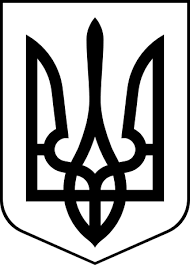 ЗДОЛБУНІВСЬКА МІСЬКА РАДАРІВНЕНСЬКОГО РАЙОНУ РІВНЕНСЬКОЇ ОБЛАСТІвосьме скликанняР І Ш Е Н Н Явід 29 червня 2022 року                                                                     № 1238Про доповнення  Переліку першого типу об’єктів комунальної власності територіальної громади Здолбунівської міської ради, що підлягають передачі в оренду на аукціоні, затвердженого рішенням Здолбунівської міської ради від 17.02.2021 №140Відповідно до статей 25,60 Закону України «Про місцеве самоврядування в Україні», керуючись Законом України «Про оренду державного та комунального майна», Порядком передачі в оренду державного та комунального майна, затвердженого постановою Кабінету Міністрів України від 03.06.2020 №483, враховуючи звернення комунального підприємства «Здолбунівкомуненергія» Здолбунівської міської ради від21.06.2022 № 09-435, від 28.06.2022 № 09-442 та з метою підвищення ефективності використання об’єктів комунальної власності,  Здолбунівська міська  радаВ И Р І Ш И Л А:Доповнити  Перелік першого типу об’єктів комунальної власності територіальної громади Здолбунівської міської ради, що підлягають передачі в оренду на аукціоні, затверджений рішенням Здолбунівської міської ради від 17.02.2021 №140, позиціями  65, 66 такого змісту:Контроль за виконанням рішення покласти на постійну комісію з питань житлово-комунального господарства, комунальної власності, промисловості, транспорту, зв’язку, благоустрою, житлового фонду, торгівлі та агропромислового комплексу (голова - Войцеховський О.І.).Міський голова                                                         Владислав СУХЛЯК№ з/пОб’єкт орендиАдреса розташуванняБалансоутримувачЦільове використання65Частина нежитлового приміщення будівлі адмінприміщення з майстернями площею 86,2 кв.мм.Здолбунів, вул.Шкільна,40аКомунальне підприємство «Здолбунівкомуненергія»Здолбунівської міської радиДля господарських потреб66Частина нежитлового приміщеннябудівлі адмінприміщення з майстернями площею 54,3 кв.мм.Здолбунів, вул.Шкільна,40аКомунальне підприємство «Здолбунівкомуненергія»Здолбунівської міської радиДля господарських потреб